Module 11 Unit 7				 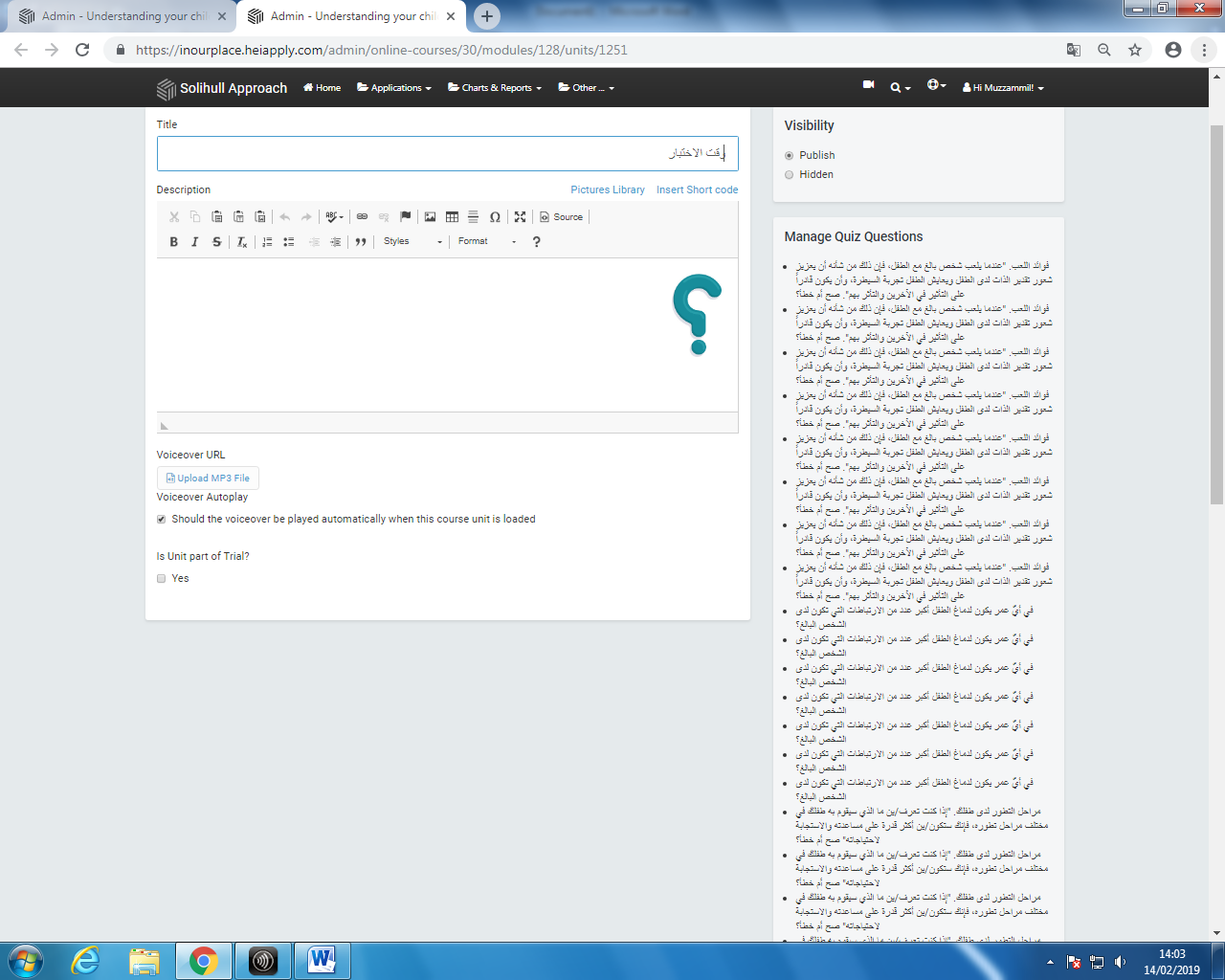 Module 11 Unit 7				 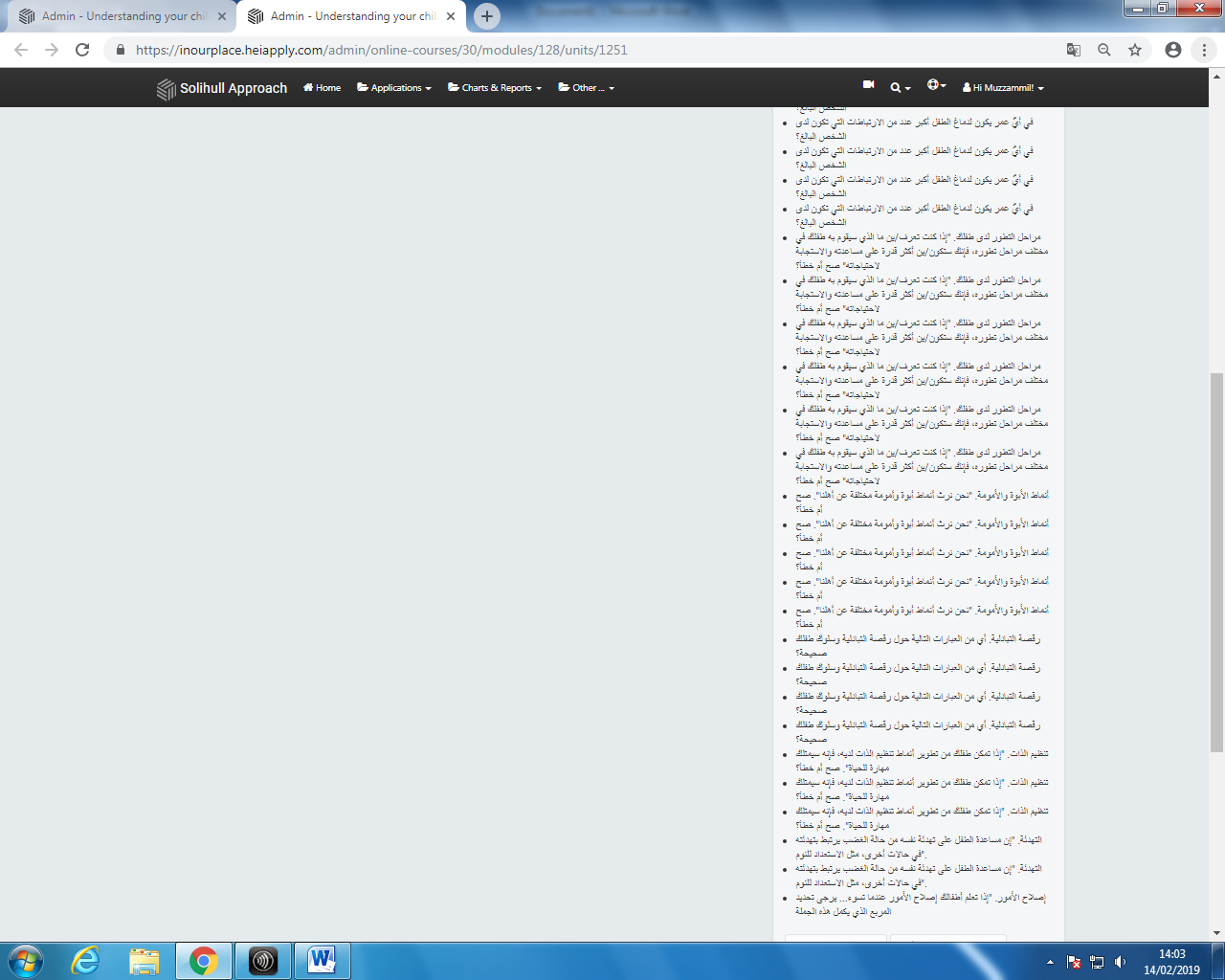 Module 11 Unit 1 				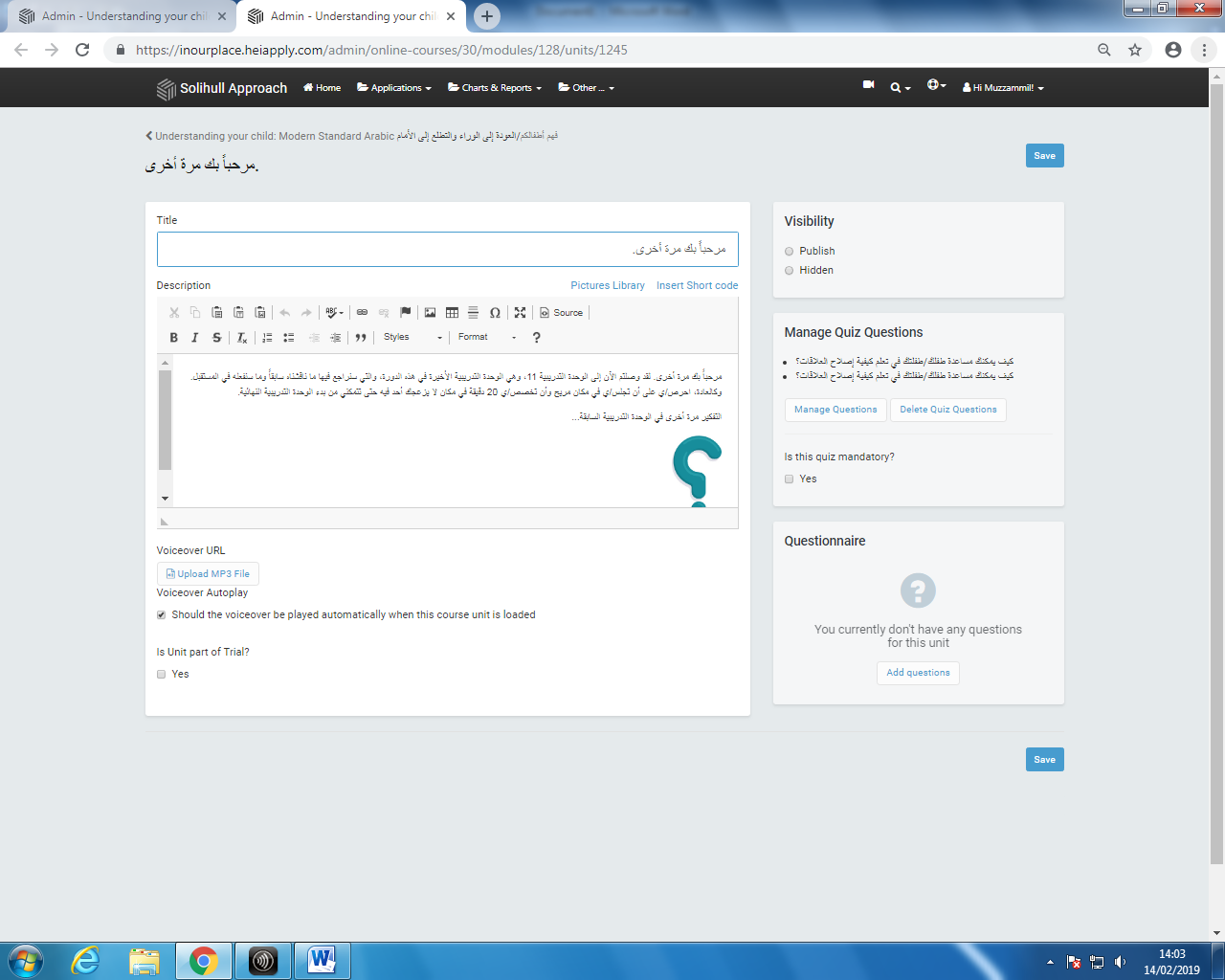 Module 7 Unit 13				 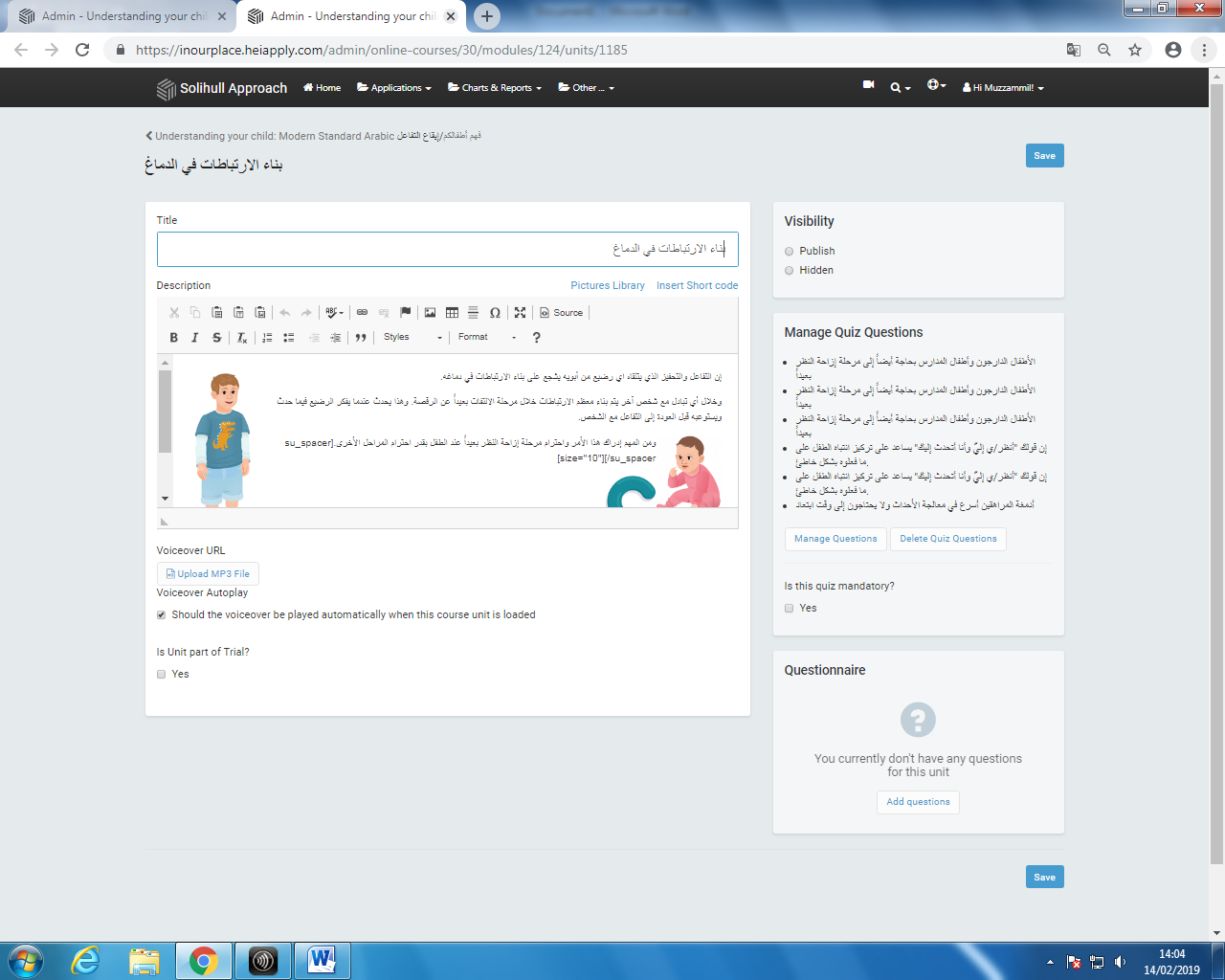 Module 7 Unit 15				 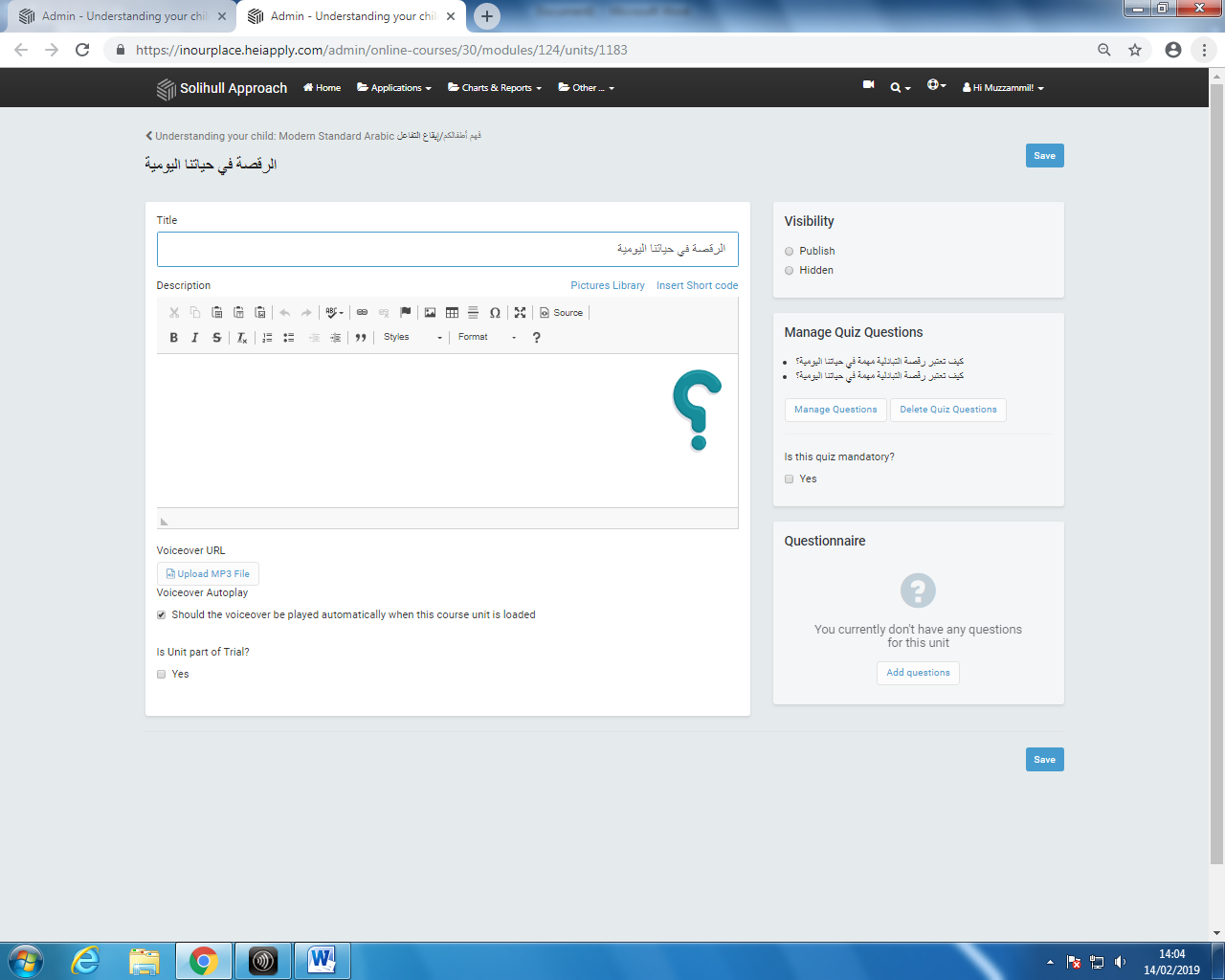 